ФОРМА 1Отчет о проделанной работе по профилактике детского дорожно-транспортного травматизма, безопасности дорожного движенияза _1_ квартал 2020 г._ МКОУ «Мунинская СОШ им. М.Х. Ахмедудинова»__(наименование муниципального органа управления образованием/республиканской образовательной организации)__________ МКОУ «Мунинская СОШ им. М.Х. Ахмедудинова» - 1 _________________________(количество общеобразовательных организаций (для УО): кол-во ДОУ, кол-во школ, кол-во УДО)Директор школы    _____________________                                 А.М. ДжафаровМ.П.ФОРМА 2Отчет использования в образовательных учреждениях информационно-методических материалов по профилактике детского дорожно-транспортного травматизма, безопасности дорожного движения,  представленных на сайте Минобрнауки РД  за _1_ квартал 2020 г.____ МКОУ «Мунинская СОШ им. М.Х. Ахмедудинова» ____(наименование муниципального органа управления образованием/республиканской образовательной организации)Директор школы    _____________________                                 А.М. ДжафаровМ.П.                                                                                     «Внимание зебра»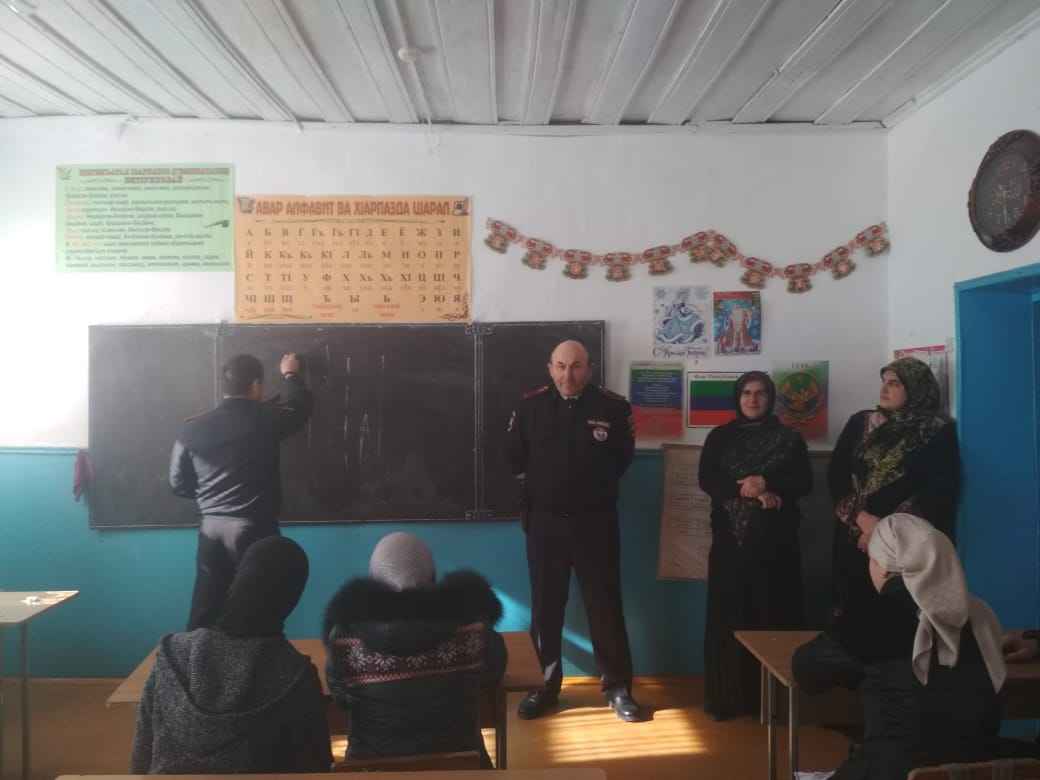 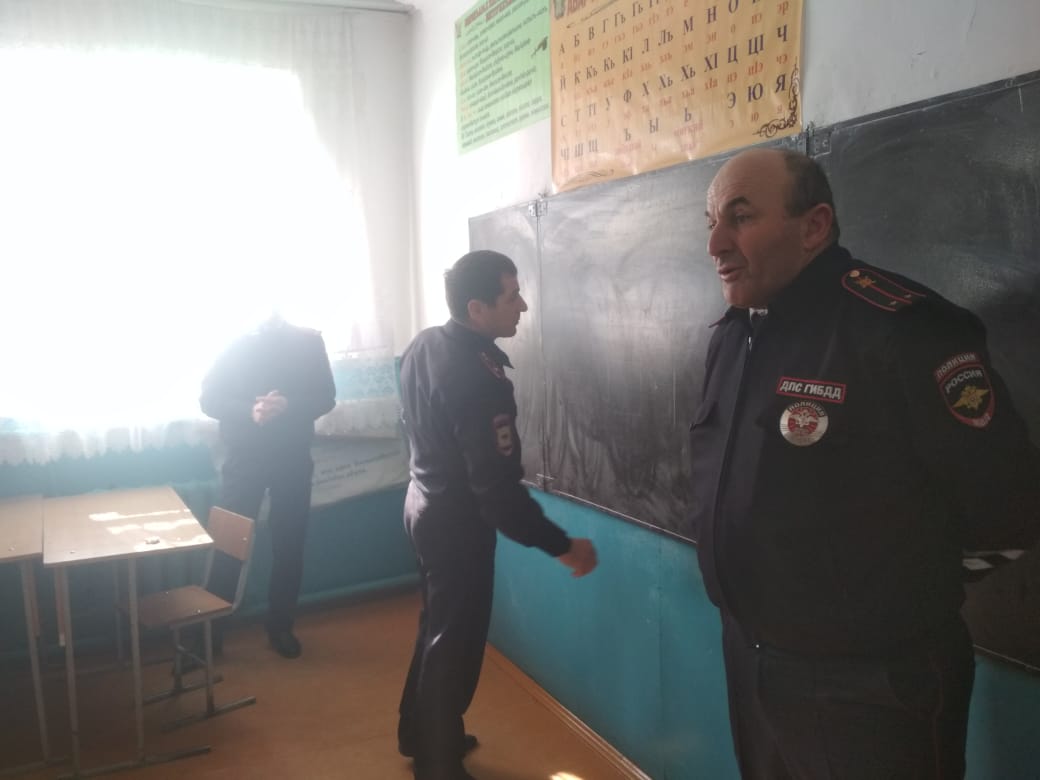                                                                                 «Берегите жизнь»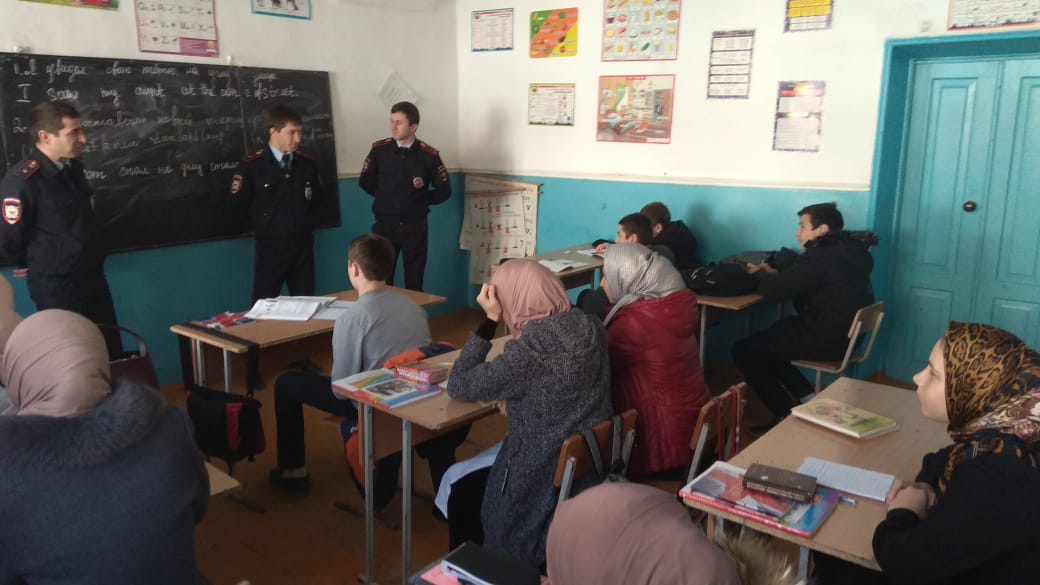 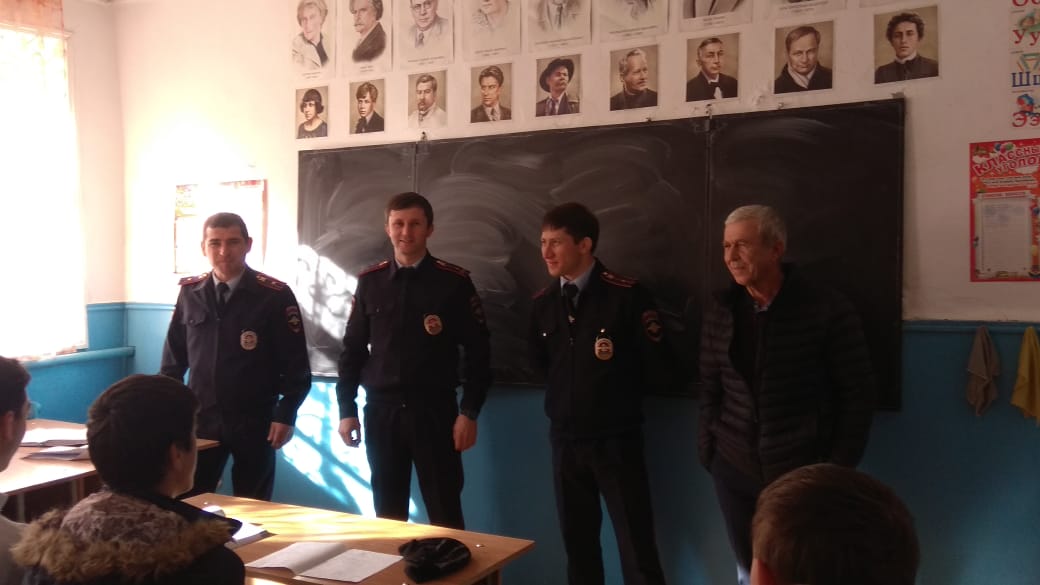 № п/пНаименование мероприятияФорма мероприятияКоличество образовательных организаций, охваченных данным мероприятием (Вначале дать общую цифру; затем рядом, в скобках, дать перечень ОО, в которых прошло данное мероприятие.)наименование Количество охваченных детей с указаниемпараллели классовКоличество охваченных родителейКоличество приглашенных с указанием ФИО, должности, в том числе отряда ЮИД (при участии отряда ЮИД в мероприятии дать ссылку на сайт)Ссылка на сайт образовательной организации, в которой прошло данное мероприятие (наиболее значимые мероприятия)1.Берегите жизньОткрытый урок18-11кл. –70уч.17Даитгаджиев Ш.М.2.Внимание зебра Классный час11-11кл.-342уч.3.Безопасность детей на дорогахРодительское собрание1-94Идрисов И.М.4.«О правилах дорожного движения»Конкурс15-6кл. – 76уч.12Курбанов М.И.5.«Осторожно светофор» «Внимание - дети»Акция11-4кл.– 175уч.14Османов А.Б.6.Причины ДТПКруглый стол15-7кл.-144уч.Османов А.Б.7.Конференция8.Беседы9.Встречи16-8кл.– 122уч.Османов А.Б. инсп.ППС.10.Лекции11.Показ документальных фильмов, социальных роликов12.Участие в теле- и радиопередачах13.Иные профилактические мероприятия (указать форму)№Наименование используемого информационного материалаВ каком мероприятии использовалсяДата проведения мероприятияМесто проведения мероприятияОтветственный за проведение В каких классах проводится мероприятие Сколько детей охвачено в мероприятииРезультат1. Фильм ко дню жертву ДТПОткрытый урок15.01.20г.

МКОУ «Мунинская СОШ им.М.Х. Ахмедудинова»Кл. руководители8-11 кл.76

Снижение травматизма2.Внеклассное мероприятия по ПДДКонкурс16.03.20г.

МКОУ «Мунинская СОШ им.М.Х. Ахмедудинова»Муртазалиева П.А.
Курбанов М.И.5-6 кл.82

Снижение травматизма3.«Моя семья за безопасность на дорогах»Родительское собрание20.02.20г.

МКОУ «Мунинская СОШ им.М.Х. Ахмедудинова»Саадулаев М.З.--

Снижение травматизма